УТВЕРЖДЕНприказом председателяКонтрольно-ревизионной комиссиимуниципального образования«Починковский район»Смоленской областиот 03 марта 2023 г. №007                                                                             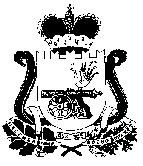 КОНТРОЛЬНО-РЕВИЗИОННАЯ КОМИССИЯ  МУНИЦИПАЛЬНОГО ОБРАЗОВАНИЯ «ПОЧИНКОВСКИЙ РАЙОН» СМОЛЕНСКОЙ ОБЛАСТИСТАНДАРТ ВНЕШНЕГО МУНИЦИПАЛЬНОГО ФИНАНСОВОГО КОНТРОЛЯ СФК-9«Осуществление контроля за соблюдением установленного порядка управления и распоряжения имуществом, находящимся в муниципальной собственности».(стандарт подлежит применению с 03.03.2023 года и до его отмены)г. Починок2023 годСодержание1. Общие положения .......................................................................................................... 3 2. Содержание, цели, задачи, предмет и объекты контроля за соблюдением установленного порядка управления и распоряжения имуществом..............................4 3. Осуществление контроля за соблюдением установленного порядка управления и распоряжения имуществом в рамках проведения контрольных (экспертно-аналитических мероприятий).............................................................................................64. Оформление итоговых документов по результатам контрольных (экспертно-аналитических мероприятий)...........................................................................................10   Общие положения 1.1. Стандарт внешнего муниципального финансового контроля Контрольно-ревизионной комиссии муниципального образования «Починковский район» Смоленской	 области «Осуществление контроля за соблюдением установленного порядка управления и распоряжения имуществом, находящимся в муниципальной собственности» (далее – Стандарт) предназначен для методологического обеспечения осуществления Контрольно-ревизионной комиссией муниципального образования «Починковский район» Смоленской  области (далее – Контрольно-ревизионная комиссия) экспертно-аналитической деятельности в соответствии с Бюджетным кодексом Российской Федерации (далее – БК РФ), Федеральным законом от 07.02.2011 N 6-ФЗ (ред. от 01.07.2021) "Об общих принципах организации и деятельности контрольно-счетных органов субъектов Российской Федерации и муниципальных образований", Положением о Контрольно-ревизионной комиссии муниципального образования «Починковский район» Смоленской области, утвержденного решением Совета депутатов муниципального образования «Починковский район» Смоленской области от 28.09.2021  № 504 (с внесенными изменениями от 27.04.2022 №61) и Регламентом Контрольно-ревизионной комиссии. 1.2. Стандарт разработан с учетом международных стандартов в области государственного финансового контроля, "Общих требований	 к стандартам внешнего государственного и муниципального аудита (контроля) для проведения контрольных и экспертно-аналитических мероприятий контрольно-счетными органами субъектов Российской Федерации и муниципальных образований" (утв. постановлением Коллегии Счетной палаты РФ от 29.03.2022 N 2ПК) (вместе с "Требованиями к структуре стандарта внешнего государственного и муниципального аудита (контроля) для проведения контрольных и экспертно-аналитических мероприятий контрольно-счетными органами субъектов Российской Федерации и муниципальных образований"). 1.3. Стандарт используется при реализации полномочий Контрольно-ревизионной комиссии по контролю за соблюдением установленного порядка управления и распоряжения имуществом, находящимся в муниципальной собственности. 1.4. Положения настоящего Стандарта подлежат применению при проведении контрольных (экспертно-аналитических мероприятий, в которых контроль за соблюдением установленного порядка управления и распоряжения имуществом является составной частью мероприятия. 1.5. Цель Стандарта – установление единых принципов, требований, правил и процедур при осуществлении контроля за соблюдением установленного порядка управления и распоряжения имуществом. 1.6. Задачами Стандарта являются:  определение содержания, целей, задач, предмета и объектов контроля за соблюдением установленного порядка управления и распоряжения имуществом;  установление общих правил, требований и процедур при осуществлении контроля за соблюдением установленного порядка управления и распоряжения имуществом. 1.7. Стандарт предназначен для использования должностными лицами Контрольно-ревизионной комиссии, обладающими полномочиями по организации и непосредственному проведению контрольных (экспертно-аналитических мероприятий), а также иными лицами, привлекаемыми к проведению мероприятий. 1.8. Контроль за соблюдением установленного порядка управления и распоряжения имуществом осуществляется в рамках контрольных (экспертно-аналитических мероприятий), проведение которых регламентировано СФК-1 «Общие правила проведения контрольного мероприятия», СФК-2 «Общие правила проведения экспертно-аналитического мероприятия».1.9. Для обеспечения соблюдения установленных требований, правил и процедур проведения контрольных мероприятий обеспечивается управление качеством каждого контрольного мероприятия от подготовки к проведению до оформления и утверждения полученных результатов. Состав процедур управления качеством и порядок их выполнения определяются настоящим Стандартом в соответствии с Регламентом Контрольно-ревизионной комиссии.Содержание, цели, задачи, предмет и объекты контроля за соблюдением установленного порядка управления и распоряжения имуществом2.1. Контроль за соблюдением установленного порядка управления и распоряжения имуществом является формой осуществления внешнего муниципального финансового контроля при проведении контрольных (экспертно-аналитических мероприятий). 2.2. Цели контроля за соблюдением установленного порядка управления и распоряжения имуществом:  оценка выполнения положений нормативных правовых актов при владении, пользовании и распоряжении имуществом;  установление законности и эффективности владения, пользования и распоряжения имуществом;  обеспечение сохранности основных свойств и качеств имущества, использование по назначению;  оценка законности деятельности объекта контроля по владению, пользованию и распоряжению имуществом;  оценка соблюдения порядка учета имущества (организации и состояния бухгалтерского учета и отчетности), в том числе соблюдения порядка ведения реестра муниципальной собственности и имущественной казны;  оценка соблюдения порядка регистрации права муниципальной собственности на имущество;  оценка соблюдения порядка оформления вещных прав на имущество (хозяйственное ведение, оперативное управление, постоянное (бессрочное) пользование земельным участком);  оценка соблюдения процедуры передачи имущества в хозяйственное ведение (оперативное управление);  оценка установленного порядка передачи в доверительное управление, в безвозмездное пользование, в аренду имущества (в том числе по результатам торгов), в постоянное (бессрочное) пользование и безвозмездное срочное пользование земельными участками;  оценка организации и осуществления контроля за сохранностью и использованием по назначению имущества;  оценка соблюдения порядка списания имущества;  оценка прогнозирования поступлений неналоговых доходов в бюджет, оценка исполнения бюджета по доходам, полученным от использования имущества;  оценка полноты и своевременности поступлений в бюджет доходов от использования имущества, а также от реализации муниципального имущества;  оценка полноты поступлений в доход предприятий (учреждений) доходов от использования и реализации муниципального имущества;  оценка соблюдения нормативных правовых актов по вопросам приватизации имущества, а также соблюдения процедур и сроков проведения приватизации;  анализ правовой и материальной обеспеченности исполнения лицами, использующими муниципальное имущество;  проверка полноты и своевременности начисления и перечисления денежных средств в доход бюджета от использования муниципального имущества и от продажи материальных и нематериальных активов;  оценка экономического и социального эффекта в результате управления и распоряжения муниципальной собственностью;  анализ системы организации и осуществления внутреннего контроля за управлением и распоряжением имущества на объектах проверок;  разработка рекомендаций и предложений по повышению эффективности управления и распоряжения муниципальным имуществом. 2.4. Предметом контроля за соблюдением установленного порядка управления и распоряжения имуществом является деятельность объектов контроля, связанная с управлением, распоряжением муниципальным имуществом (движимым и недвижимым имуществом, в том числе акциями (долями, вкладами) в уставном (складочном) капитале хозяйственных обществ (товариществ), земельными участками, находящимися в муниципальной собственности, а также деятельность объектов контроля по обеспечению целевого и эффективного использования имущества. Предметом проверки исполнения прогнозного плана (программы) приватизации имущества является соблюдение нормативных правовых актов по вопросам приватизации объектов, предусмотренных прогнозным планом (программой) приватизации. 2.5. Объектами являются органы местного самоуправления муниципального района, распоряжающиеся муниципальным имуществом муниципального района и курирующие сделки с ним, организации и иные субъекты, осуществляющие управление и распоряжение объектами муниципальной собственности муниципального района. 2.6. Контроль эффективности использования муниципального имущества предполагает проведение проверки результативности, экономности и продуктивности управления и распоряжения муниципальным имуществом. В процессе проведения контроля эффективности в пределах полномочий Контрольно-ревизионной комиссии проверяются и анализируются: - организация и процессы использования муниципального имущества; - результаты использования муниципального имущества; - деятельность проверяемых лиц по использованию муниципального имущества. 2.7. Контроль за соблюдением установленного порядка управления и распоряжения имуществом, находящимся в муниципальной собственности муниципального района, в том числе охраняемыми результатами интеллектуальной деятельности и средствами индивидуализации, принадлежащими муниципальному  району, осуществляется в форме контрольных и (или) экспертно-аналитических мероприятий. 2.8. Контрольное (экспертно-аналитическое) мероприятие проводится на основе информации и материалов, полученных по запросам, и (или) непосредственно на объектах проверки в соответствии с программой контрольного (экспертно-аналитического) мероприятия.Осуществление контроля за соблюдением установленного порядка управления и распоряжения имуществом в рамках проведения контрольных (экспертно-аналитических мероприятий)3.1. Проведение контрольного (экспертно-аналитического) мероприятия заключается в сборе и анализе фактических данных и информации на объектах проверки и полученных по запросам Контрольно-ревизионной комиссии в целях формирования доказательств в соответствии с целями мероприятия. Доказательства представляют собой достаточные фактические данные и достоверную информацию, которые подтверждают наличие выявленных нарушений и недостатков при формировании и использовании муниципального имущества объектом контрольного (экспертно-аналитического) мероприятия, а также обосновывают выводы и предложения (рекомендации) по результатам контрольного (экспертно-аналитического) мероприятия. 3.2. Информационной основой для проведения контроля за соблюдением установленного порядка управления и распоряжения имуществом, находящимся в муниципальной собственности, являются:  учредительные и иные документы, характеризующие организационно-правовую форму, форму собственности и структуру проверяемого объекта;  экономическая, правовая и статическая информация о деятельности проверяемого объекта;  регистры бухгалтерского учета, первичные и иные бухгалтерские, учетные и расчетно-денежные документы;  бухгалтерская отчетность;  исполнительно-распорядительная документация;  сводная и аналитическая информация. 3.3. При проведении контрольного (экспертно-аналитического) мероприятия исследуются следующие вопросы: 3.3.1. При проведении проверок структурных подразделений Администрации муниципального образования «Починковский район» Смоленской области, осуществляющих полномочия в сфере управления и распоряжения объектами муниципальной собственности:  анализ нормативной базы в сфере формирования, управления и распоряжения имуществом;  анализ исполнения бюджета по доходам, полученным от использования и от реализации имущества;  оценка качества прогнозирования поступлений неналоговых доходов в бюджет по администрируемым источникам;  анализ изменения состава и стоимости недвижимого имущества, закрепленного за муниципальными учреждениями и унитарными предприятиями, имущества казны, акций, долей в уставных (складочных) капиталах хозяйственных обществ;  проверка соблюдения порядка учета имущества;  оценка работы по организации государственной регистрации и постановки на учет имущества и земельных участков;  проверка организации и ведения бухгалтерского учета имущества;  проверка правильности начисления платежей, включая вопросы предоставления льготных ставок арендной платы, полного или частичного освобождения от платы за пользование имуществом;  проверка соблюдения порядка администрирования доходов, получаемых в виде арендной платы за земельные участки, поступлений от продажи права на заключение договоров аренды земельных участков, платы по соглашениям об установлении сервитута, заключенным в отношении земельных участков, доходов от продажи земельных участков, а также иных доходов от управления и распоряжения земельными участками;  проверка соблюдения порядка предоставления земельных участков с проведением процедуры торгов и без проведения торгов в собственность юридических и физических лиц бесплатно и за плату;  анализ причин возникновения недоимки по платежам за земельные участки и результаты претензионной работы;  проверка соблюдения порядка предоставления земельных участков в постоянное (бессрочное) и безвозмездное пользование юридическим лицам;  проверка соблюдения порядка администрирования доходов, получаемых в виде арендной платы за имущество, в том числе соблюдения законодательства при предоставлении имущества в аренду, правильности начисления, полноты и соблюдения сроков уплаты арендной платы, причин возникновения недоимки по арендной плате и результатов претензионной работы;  проверка соблюдения порядка администрирования доходов от перечисления части прибыли муниципальных унитарных предприятий, остающейся после уплаты налогов и иных обязательных платежей, полноты и своевременности перечисления платежей в бюджет;   проверка выполнения полномочий учредителя в отношении муниципальных предприятий (учреждений), проверка соблюдения нормативных правовых актов в части согласования планов финансово-хозяйственной деятельности и показателей экономической эффективности деятельности предприятий, а также осуществления контроля за их выполнением;  оценка правомерности и эффективности использования имущества, в том числе определение фактического наличия и состояния имущества, выявление излишнего, неиспользуемого или используемого не по назначению имущества, выявление несоответствия учетных данных об имуществе его фактическим параметрам;  проверка порядка дачи согласия на списание муниципального имущества;  проверка выполнения функций и полномочий учредителя муниципального учреждения, в том числе в части утверждения перечней особо ценного движимого имущества, согласования совершения муниципальным учреждением крупных сделок, одобрения сделок, в совершении которых имеется заинтересованность;  проверка осуществления контроля за деятельностью учреждений в части использования недвижимого имущества. 3.3.2. При проведении проверок муниципальных учреждений или организаций, использующих муниципальное имущество:  общие сведения о наличии имущества в муниципальном учреждении;  проверка сведений, отраженных в реестре муниципальной собственности и на балансе учреждения;  проверка соблюдения порядка передачи необходимых сведений для учета в реестре муниципальной собственности;  проверка обеспечения учета имущества, выявление несоответствия учетных данных об имуществе его фактическим параметрам;  проверка наличия правоустанавливающих документов;  проверка обеспечения сохранности и эффективного использования имущества, в том числе особо ценного движимого имущества, а также проверка использования имущества по целевому назначению;  выявление излишнего, неиспользуемого или используемого не по назначению имущества;  проверка соблюдения порядка сдачи в аренду и безвозмездное пользование недвижимого имущества (соблюдение требований о проведении конкурсных процедур при заключении договоров, государственной регистрации договоров аренды недвижимого имущества, правильность определения размера арендной платы, полнота и своевременность ее внесения арендатором, заключение договоров возмещения коммунальных и эксплуатационных расходов и осуществления платежей, возмещение взносов на капитальный ремонт имущества);  проверка соблюдения порядка отчуждения имущества;  проверка установленного порядка списания имущества;  проверка соблюдения учета и порядка утверждения перечней особо ценного движимого имущества, согласования совершения крупных сделок, одобрения сделок, в совершении которых имеется заинтересованность. 3.3.3. При проведении проверки приватизации муниципального имущества (оценка соблюдения законодательства при проведении продажи муниципального имущества в соответствии с Прогнозным планом (программой) приватизации):  анализ нормативной базы в сфере приватизации имущества;  проверка соблюдения порядка разработки Прогнозного плана (программы) приватизации на очередной финансовый год;  проверка соблюдения порядка проведения оценки, подлежащих приватизации объектов (унитарных предприятий, акций акционерных обществ, недвижимого и движимого имущества);  проверка соблюдения процедуры организации и проведения торгов по продаже приватизируемого имущества;  проверка полноты и своевременности поступлений средств в бюджет от реализации приватизированного имущества, в том числе задатков участников торгов, проверка своевременности принятия мер к неплательщикам;  проверка использования средств бюджета на проведение оценки объектов муниципального имущества, включенных в Прогнозный план (программу) приватизации. 3.3.4. При проверке правомерности и эффективности использования имущества муниципальными унитарными предприятиями (далее – предприятие):  анализ нормативной базы в сфере использования предприятием имущества;  проверка соблюдения нормативных и иных правовых актов, регулирующих деятельность предприятия;  общие сведения о наличии имущества у предприятия;  проверка сведений, отраженных в реестре муниципальной собственности и на балансе предприятия;  проверка наличия правоустанавливающих документов на муниципальное имущество;  проверка обеспечения учета имущества, проверка правильности отнесения ценностей к основным средствам;  проверка порядка ведения инвентарных карточек, актов приемки – передачи, перемещения, ликвидации основных средств;  проверка соблюдения порядка формирования и изменения уставного фонда предприятия;  проверка целевого и эффективного использования муниципального имущества;  выявление излишнего, неиспользуемого или используемого предприятием не по назначению имущества;  проверка соблюдения предприятием порядка списания имущества;  анализ финансового состояния предприятия, выполнение им утвержденного плана финансово-хозяйственной деятельности и показателей экономической эффективности деятельности (выручки, чистой прибыли (убытка), среднемесячной заработной платы работников, кредиторской и дебиторской задолженности), проверка законности и обоснованности затрат (выявление неэффективных и необоснованных затрат), анализ мер по повышению эффективности использования имущества;  анализ договорной политики предприятия;  проверка формирования доходов предприятия;  проверка правильности исчисления части прибыли от использования имущества, остающейся у предприятия после уплаты налогов и иных обязательных платежей, в том числе соблюдения порядка и срока перечисления в бюджет;  проверка соблюдения порядка совершения сделок, в том числе крупных сделок или нескольких взаимосвязанных сделок, направленных на приобретение, отчуждение или возможность отчуждения имущества;  проверка соблюдения предприятием порядка сдачи в аренду и безвозмездное пользование муниципального имущества;  соблюдение предприятием законодательства при осуществлении закупок;  проверка осуществления контроля за деятельностью предприятия. 3.4. Конкретные вопросы контрольного (экспертно-аналитического) мероприятия определяются в соответствии с целями и программой проведения контрольного (экспертно-аналитического) мероприятия.Оформление итоговых документов по результатам контрольных (экспертно-аналитических мероприятий)4.1. После завершения действий на объекте проверки оформляется акт по результатам мероприятия, содержание которого должно соответствовать требованиям, установленным регламентировано СФК-1 «Общие правила проведения контрольного мероприятия», СФК-2 «Общие правила проведения экспертно-аналитического мероприятия». 4.2. Мероприятие завершается подготовкой результатов, выводов и предложений (рекомендаций), которые оформляются в отчете и других документах, подготавливаемых по результатам проведенного мероприятия. Оформление отчета осуществляется в соответствие с требованиями, установленными регламентировано СФК-1 «Общие правила проведения контрольного мероприятия», СФК-2 «Общие правила проведения экспертно-аналитического мероприятия».